Evaluation Sheet for Observation Internship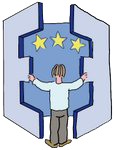 Company or organisation: ……………………………………………………………………………………………………………………Departement: …………………….……………………………………………………………………………………………………………………………………Dates of work experience: …………………………………………………………………………………………………………………………….………..Name of the student: ………………………………………………………………………………………………………………………………………………School and class: ………………………………………………………………………………………………………………………………………………..…..Person in charge of student: …………..………………………………………………………………………………………………………………………..Observations : ………………………………………………………………………………………………………………………………………………………….…………………………………………………………………………………………………………………………………………………………………………………………………………………………………………………………………………………………………………………………………………………………………………………………………………………………………………………………………………………………………………………………………………………………………………………………………………………………………………………………………………………………………………………………………………………………………………………………………………………………………………………………………………………………………………………………………………………………………………………………………………………………………………………………………………………………………..............………………………………………………………………………………………………………………………………………………………………………………..Tardies or absenses: …………………………….…………………………………….…………………………………………………………………………..J’accepte que mes coordonnées soient conservées par l’Ecole européenne de Strasbourg pour de futures recherches de stage.Signed on  ……………………………………………………………………………… in ……………………………………………………………………………Signature :	ExcellentVery GoodGoodSatisfactoryWeakPresencePunctualityEffortMotivationRespect of the rulesAutonomyTeam spiritInterest shownAbility to listenAbility to express ideas